г. Екатеринбург, 2022 годИнструкцияНазвание: Мытье пола.Цель: Создание и поддержание санитарно-гигиенической среды для получателя социальных услуг.Область применения: Отделение социального обслуживания на дому граждан пожилого возраста и инвалидовОтветственность: Социальный работник, заведующий отделения социального обслуживания на дому.Определение/Общие сведения: Мытьё пола осуществляется с периодичностью до четырех раз в месяц, не более 18 квадратных метров в одном жилом помещении, в пределах до 30 минут рабочего времени за одно посещение. Безопасность: обувь во время процесса мытья пола должна быть на не скользкой подошве, с фиксированной пяткой и без каблука.Ресурсы/оснащение: за счет учреждения:халат;резиновые перчатки; сменная обувьза счет получателя социальной услугиведро;тряпка;швабра, лентяйка или др. приспособления;моющее или дезинфицирующее средство для мытья пола.Основная часть: Надеть халат, резиновые перчатки, сменную обувь;Налить теплую воду в ведро;Добавить в воду моющее (дезинфицирующее) средство в соответствии с инструкцией на упаковке; Намочить тряпку в воде, отжать;Надеть тряпку на швабру (другие приспособления использовать в соответствии с инструкцией);При необходимости, освободить убираемую поверхность от малогабаритной мебели, ковров, паласов.  Промыть пол на всей свободной поверхности помещения, меняя воду по мере загрязнения;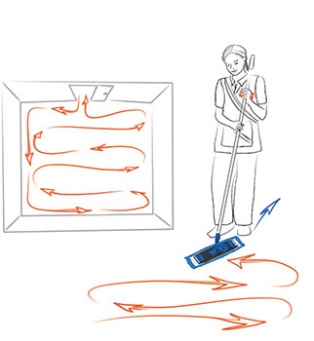 Протереть пол хорошо отжатой тряпкой;Самооценка качества: на полу после уборки не должно быть видимых загрязнений, большого количества влаги.Сполоснуть тряпку, отжать и повесить для просушки;Вылить воду и сполоснуть ведро;Переставить мебель, ковры, паласы и т.д. в первоначальное положение; Убрать ведро, швабру на место;Снять халат, резиновые перчатки, сменную обувь;Зафиксировать оказанную услугу в журнале посещений, подтвердить подписями социального работника и получателя социальной услуги.Область и способы проверки выполнения: выполнение данного СОПа проверятся заведующим структурным подразделением путем изучения записей в учетно-отчетной документации и наличием ответа на запрос во время проведения аудита и осуществления плановых проверок.Нормативные ссылки:- Федеральный закон от 28 декабря 2013г. № 442-ФЗ «Об основах социального обслуживания граждан в Российской Федерации».- Постановление Правительства Свердловской области от 18 декабря . N 1149-ПП «Об утверждении порядка предоставления социальных услуг поставщиками социальных услуг в Свердловской области и признании утратившими силу отдельных постановлений Правительства Свердловской области».- Приказ Министерства социальной политики Свердловской области от 11.08.2015 № 482 «Об утверждении стандартов социальных услуг» со всеми изменениями и дополнениями.- Средства индивидуальной защиты. Основные требования к обеспечению и обращению. Ст.03.10 (редакция 7).Распределение данной инструкцииЭкземпляр					ДолжностьОригинал					Копия					Ответственные исполнители ознакомлены и обязуются исполнять:Государственное автономное учреждение социального обслуживания Свердловской области «Комплексный центр социального обслуживания населения Октябрьского района города Екатеринбурга»Государственное автономное учреждение социального обслуживания Свердловской области «Комплексный центр социального обслуживания населения Октябрьского района города Екатеринбурга»Государственное автономное учреждение социального обслуживания Свердловской области «Комплексный центр социального обслуживания населения Октябрьского района города Екатеринбурга»Государственное автономное учреждение социального обслуживания Свердловской области «Комплексный центр социального обслуживания населения Октябрьского района города Екатеринбурга»Государственное автономное учреждение социального обслуживания Свердловской области «Комплексный центр социального обслуживания населения Октябрьского района города Екатеринбурга»Название документа: ИнструкцияМытье полаИнструкцияМытье полаИнструкцияМытье полаИнструкцияМытье полаУтвержден (должность,ФИО): Директор  Директор  Дата утверждения: Дата утверждения: Разработчик:ДолжностьФИОПодписьДатаРазработчик:Заместитель директора Г.И. МясниковаРазработчик:Заведующая отделениемО.Б. КазанцеваРазработчик:Ответственный за исполнение:Дата введения 
в действие:Место размещения документа кабинет заведующей отделением социального обслуживания на дому, вид размещения – отрытый доступ для всехМесто размещения документа кабинет заведующей отделением социального обслуживания на дому, вид размещения – отрытый доступ для всехМесто размещения документа кабинет заведующей отделением социального обслуживания на дому, вид размещения – отрытый доступ для всех№ п/пФамилияПодписьДата